COVID-19Let us continue to pray for our nation and the rest of the world as we battle this common enemy in Covid-19.PRAY FOR THE LAST, THE LEAST AND THE LOSTJohn 3:16 NIV "For God so loved the world that he gave his one and only Son, that whoever believes in him shall not perish but have eternal life." Father, at such a time as this, we pray for the "neediest" in our midst. We pray that their needs in the midst of this pandemic will receive attention, help and supply; that those in the fringes of every town and city will not be forgotten. Help us to faithfully press in to meet both their material and spiritual needs, praying for our family and friends to come to the joyous saving relationship with Jesus Christ. We raise up to you the names of our 5 friends and family: (pray for them by name). We ask for sensitivity, boldness and opportunities to share the gospel during this time. Amen.PRAY FOR THOSE HURTING AND FEELING THE PAIN OF SUFFERING LOSS OF LOVED ONES AND BEING QUARANTINEDPsalm 23:4 NIV "Even though I walk through the valley of the shadow of death, I will fear no evil, for you are with me; your rod and your staff, they comfort me." Father God, we pray now that You will comfort those grieving the loss of loved ones during these times. Many have experienced funerals without friends and even relatives in attendance because of the MCO. The pain of this aloneness in death is trying and painful. Please be so close to them in this time of grief and strengthen them in the knowledge that the departed ones are safe with You. We also pray for those who are hospitalised or under self-quarantine. Please heal them so that they can get well soon and return to their families. In Jesus’ name we pray, Amen.3.)  PRAY FOR THE EFFECTIVE CONTAINMENT OF THE VIRUS AND COMPLYING WITH RESPONSIBLE CIVIC CONSCIOUSNESS2 Chronicles 7:13-14 NIV “When I shut up the heavens so that there is no rain, or command locusts to devour the land or send a plague among my people, if my people, who are called by my name, will humble themselves and pray and seek my face and turn from their wicked ways, then I will hear from heaven, and I will forgive their sin and will heal their land." Lord God, would You glorify Yourself throughout this period, and show Yourself to our generation of unbelieving and stiff-necked people who are suffering from this virus. We ask that You reveal Your lovingkindness and mercy by halting the spread of the Covid-19 Coronavirus. You will always make a way. That’s how great You are. We ask this in the powerful name of Jesus, Amen. (adapted from 24-7 Prayer Asia Guide)Read the scripture passage. Do a SUMMARY of the sermon highlighting the KEY POINTS. Do not preach the whole sermon, as majority of your members would have heard the sermon already. Allocate more time for sharing in the cell through the application questions below. Sermon Resource at: http://www.dumc.my/resources/sermons/ The Apostles’ Creed VEMPTY TOMB TO HIGHEST THRONE(Philippians 2:5-11)Pastor Mike NguiBIG IDEA: Jesus our Lord is the Lord and our returning King.Reflection & Application Questions: Recite and memorize The Apostles’ Creed (to date) together as a CG.THE APOSTLES’ CREEDI Believe in God, the Father Almighty,Creator of heaven and earth,I Believe in Jesus Christ, His Only Son, our Lord,who was conceived by the Holy Spirit,born of the Virgin Mary,suffered under Pontius Pilate,was crucified, died, and was buried;the third day He rose from the dead.He ascended into heaven,is seated at the right hand of the Father,and will come again to judge the living and the dead.(…more in the coming weeks)Resurrection confirms Good Friday to be good. What does that mean for us? If we have been raised with Jesus, something must have changed. Discuss how we should live in accordance to that believe.The Holy Spirit comes in power to transform our lives (2 Timothy 1:7) while Jesus intercedes for us constantly (Hebrews 7:24,25). How does these truths assure you today during this period of pandemic and economic instability?Are you looking forward to Jesus returning? Do you feel that you need to recalibrate some areas in your life before His coming again? What are those areas and how can your cell group family pray with you and encourage you to accomplish that recalibration?Note to Word facilitator:As you are preparing for this session, this is a great time to pray that the Holy Spirit will guide you touse the questions efficaciously. You can select, modify or entirely create your own questions,according to the needs of your CG, especially if you feel that there are too many questions thanrequired for the allocated time.Note to Cell Groups that have children during meeting:We would like the children to engage as well on the topic during CG session therefore we are suggesting to use Manna Pad as a resource. Manna Pad materials can be found in this link. http://dumc.my/resources/downloads/Share Your Story – even during MCO! (Your Story, His Glory)Whether your story is about how you came to know Christ, illness healed, an act of kindness in your times of need, or of how you served people or how people have served you, give glory to God. Share your story so that people will be encouraged and God's love is known.If there are any good testimonies, ask your members to write out their testimonies and submit to the church: http://dumc.my/connect/individual-care/share-your-story/2020 BIBLE READING PLAN (Lectio Divina: Stop, Listen, Go) Savour Luke and Acts one chapter a week with daily bite-sized readings to meditate and pray on. Get your printed copy at the Info Counter. Info? Download a copy, visit dumc.my/brpCMS: Steps to Fill in the Salvation FormSelect “More” 🡪 “Form”Select “Form List” boxLook for “Salvation Form”Fill in form of new salvation by “Change Respondent”Must have “E-mail” and “Mobile Phone”Online live streaming via: dumc.my/watch-live at celebration timings on Sat@5pm and Sun@9am Go to: http://www.dumc.my/resources/sermons/ for the latest infoCELEBRATION VENUES (decentralised in the duration of MCO)Saturdays | 5.00 pm | Suggest Virtual Watch Party with CG  Sundays | 9.00am | Suggest Virtual Watch Party with CG  Info? Email general@dumc.myJoin Celebrations in DUMC@Puchong every Sunday (except on weekends stated above) Bring your friends and family members living around the Puchong area. Look for DUMC@Puchong on Waze or Google Maps. (Please park at IOI Business Park Level B2)CHURCH PRAYER ALTAR (decentralised in the duration of MCO)Every Saturday | 7.00 -9.00am | Zoom Meeting RoomLet us come and seek the face of God. Prayer precedes everything.Info? Contact forerunners@dumc.myTUESDAY ENCOUNTER NIGHT (3rd & 4th Tuesdays of every month) (temporarily deferred)Come together and be refreshed by His presence. Info? Contact forerunners@dumc.myFLOODGATES Issue 104 of DUMC's magazine is available now with more inspiring stories, news and articles! Read it online at dumc.my/floodgates.pdfANNIVERSARY & GIFT WEEKEND (AGW) In view of the economic impact and financial challenges some may face due to MCO, AGW deadline for giving and fulfilling of pledges is extended to 30 Jun. Info? Email general@dumc.mySign up for access to RightNow Media (from DUMC news)Enter your particulars into this link: bit.ly/DUMC-RNMWANT TO JOIN THE DUMC FAMILY?Here are the steps: > Join a Cell Group (You can get help at our CG Kiosk) > Attend Basic Christianity 101 > Attend DUMC 101 > Join an Encounter Weekend> Baptism & Membership Interview Sign up at the Info Counter or online at dumc.my/equipMESSAGE FROM OUR SENIOR PASTORReleased on weekdays around 8.00pm on weekdays. Watch the updates & short devotions together as a family. View at bit.ly/SpdailyMsgDUMC SOCIAL CONCERNS DEPARTMENT (SCD) In this challenging time, our SCD is offering assistance, relief & aid to affected communities. For help, call our Help Desk: 016 918 9968 or email marianne.tsen@dumc.my To donate: dumc.my/giveCROSSFIELDS PRAYER MEETING 2 May | 9:00-11.00am | Zoom A prayer for the nations. Register at bit.ly/MPMregistration Our next meeting is on 6 June 2020.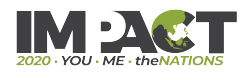 IMPACT2020 has been launched for the English congregation on 29 Feb-1 MarWhat will happen because of the impact of COVID-19 (New)IMPACT will extend for another six months into 2021New revised one-stop link: dumc.my/IMPACT2020   for all your Academy and Field needs!All information have been disseminated to your IMPACT Champions from your zoneNote: EQUIP sessions below will be conducted via an online platform and you are encouraged to log on early to familiarise yourself with the tool.Find out more about Equip courses online at http://dumc.my/equipCONTENTSWorship (Prayer)WordWorksUpcoming:Preaching ScheduleEvent HighlightsIMPACT2020 (New)Equip coursesWORSHIP (Praise and Prayer)WORD  (60 Minutes)WORKS (Ministry and Bearing Witness)UPCOMINGPREACHING SCHEDULE 20209 &10 MayIMPACT 1 – Church Gathered & Scattered (live streaming only)Pr Kelvin Yong16 &17 MayApostles’ Creed VI (live streaming only)SP Chris Kam23 & 24 MayApostles’ Creed VII (live streaming only)SP Chris Kam30 & 31 MayProverbs Series / Pentecost Sunday (live streaming only)FSP Daniel HoEVENT HIGHLIGHTSIMPACT2020.YOU.ME.theNATIONSEQUIP COURSES 2020DUMC 101 (Membership Requirement)16 May | 8.30am-1.00pm | OnlineSPIRITUAL WARFARE 20130 May & 6 Jun | 8.30am-1.00pm | OnlineBIBLE 201 (Inclusive of a break) 23 May | 10.00am-3.30pm | Online BIBLE 301 (Inclusive of a break) 30 May | 10.00am-3.30pm | Online